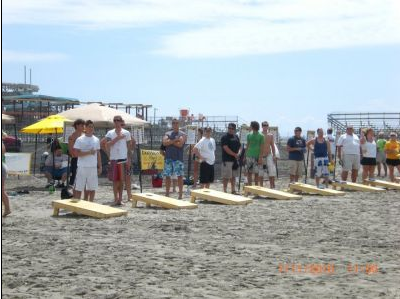 SAVE THE DATE!!Inaugural LMPA Corn Hole Tournament and FundraiserSaturday, July 30th 2016Start time:  12:00 pmLimit 20 x 2-person teams, open only to LMPA members initially.Double elimination tournament – you are guaranteed at least 2 games$20/person entry fee.    Cash prizes and trophies to the top finishers.There will be at least 6 houses around the lake where games will be played.    You will need to move to different locations as you advance.    There will be a few pontoons available for transportation if you need it!After the finals, there will be a potluck dinner with the LMPA providing burgers and dogs.More details to follow, including official rules and how to registerWe need Corn Hole sets!    If anyone has access to a set of corn hole boards and beanbags, please email the LMPA.org@verizon.net.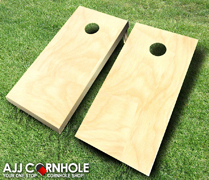 